Assisted Collection Application Form – Buckinghamshire Council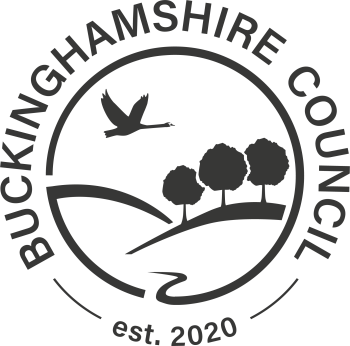 Personal details – person requiring collection
Are you the person who requires the collection or you are requesting on their behalf? Please tick the appropriate box:		I require the collection.			 I am requesting on their behalf. Household information Why do you require this service: Is this a temporary or permanent need? Please tick the appropriate box.		Temporary			PermanentSupporting documentation Please note: some of the supporting documentation you supply may support more than one of the following requirements e.g. a passport will cover identification and age.  A driving licence will provide identification, address and age.**If you circle Yes this will act as permission for the Benefits team to share relevant information for the purpose of your eligibility for assisted waste collection. If applying on-line, please upload your supporting documentation.Declaration:I declare that the information on this form is true and accurate.I give permission for Buckinghamshire Council to check any information or documentation provided as part of this application with the persons or organisations detailed in the documentation, and for those persons or organisations to share my details with Buckinghamshire Council if necessary. I have also read and understood the Privacy Notice detailing how we may use the information you have provided.         Please tick the box to confirm  I understand and agree that if my assisted collection service application is approved, my wheelie bins will be collected by a crew member from the location detailed in my application.  If any of my details change I will ensure I inform Buckinghamshire Council.If you are completing and/or signing this application on behalf of someone else, you must make sure you have authority to make the above declarations on their behalf.Signature:Date:We will be in contact within 10 working days.  Completed FormsPlease return your completed form and any supporting document to:Buckinghamshire Council, Unit 18 Pembroke Road, Aylesbury, Bucks, HP20 1DB.Privacy Notice for Assisted CollectionsBuckinghamshire Council is the controller for the personal  information we use about you. We are committed to protecting your privacy when you use our services.The law requires us to give you a Privacy Notice which gives you details about how we use and protect your information.Our contact details are:The Gateway, Gatehouse Road, Aylesbury, Buckinghamshire, HP19 8FF.  Telephone: 01296 585858Our Data Protection Officer can also be contacted on the above details or by email on dataprotection@buckinghamshire.gov.ukWhat information do we have about you:We can hold the following information:Your name, your address and your contact details.If appropriate, the name and contact details of the person applying on your behalf.Medical details where your reason for requesting assisted collections relates to your health or other residents in your household (if relevant).Age/date of birth where this is your reason for requesting assisted collections.  This will include the age/date of birth of other residents in your household (if relevant).Supporting evidence of the above.  This may include photo I.D., passport information, details of your doctor, benefits received, your utility provider or bank and any other relevant information.Why are we using your information?We need your information so that we can:Provide an assisted collections service which meets our customers needs.Administer the assisted collection service.Contact you regarding the service.Check the information and evidence you have provided.Determine if you are eligible for the assisted waste collection service.We can use your information because:You have given us your permission to use it.We need it to provide you with a service as a local authority.We need it to carry out our duties under the law.The health details you may provide is special information which we can use because you have given us your permission.You have the right to stop us using your information at any time by telephone 01296 585858 and ask for the Recycling and Waste department, or write to 18 Pembroke Road, Aylesbury, Buckinghamshire, HP20 1DB or email rwbusinesssupport.av@buckinghamshire.gov.ukIf you do not give us your information it will affect the provision of the assisted collection service. It will affect the decision we make regarding your eligibility for the service and may result in assisted collection service being withdrawnThis information is only used for the reasons above but if we need to use it for any other reason we will normally tell you.We may share your information withWe may share information provided with other bodies responsible for auditing or administering public funds, and in relation to safeguarding purposes or in connection with the prevention of crime, criminal or legal investigations or proceedings including fraud (and the National Fraud Initiative) or regulatory functions.Automated Decision MakingWe do not carry out any automated decision making.Your rightsYou have legal rights over your information.  For details of those rights, how long we keep your information and how we keep it safe, see our main Privacy Notice on our website. Supporting evidence, including your health details will be retained in-line with our retention policy for the length of the service..Please note if your are requesting a temporary service we will keep this formation for the length of the service.  For permanent requests, we will retain this information until our next annual review.If you have any concerns and/or complaints you may write to Jackie Binning, Data Governance Manager, on email jackie.binning@buckinghamshire.gov.uk or telephone 01296 585495.Title:First name:Surname:Address:Email: address:Telephone number:If you are requesting on the behalf of some else, please provide your name and contact details and authority to complete:If you are requesting on the behalf of some else, please provide your name and contact details and authority to complete:Name:Telephone number:Has the resident given you permission to request assisted collection on their behalf? (please circle)Yes / NoHas the resident given you permission to request assisted collection on their behalf? (please circle)Yes / NoNote: We will need to write to the individual you are acting on behalf of in order to advise them that you have given us this information. We will send a copy of this application form, including the Privacy Notice below, to confirm this.  If there any inaccuracies or they want to withdraw, then the individual must advise the Council immediately.The only time when permission would not be needed is if the applicant does not have capacity and the applicant has Power of Attorney.Note: We will need to write to the individual you are acting on behalf of in order to advise them that you have given us this information. We will send a copy of this application form, including the Privacy Notice below, to confirm this.  If there any inaccuracies or they want to withdraw, then the individual must advise the Council immediately.The only time when permission would not be needed is if the applicant does not have capacity and the applicant has Power of Attorney.Number of permanent residents at the property aged 16 or over:Reasons why permanent resident/s aged 16 or over are unable to manoeuvre your bins? (Please include documentation – see table below).Please tell us why you cannot put your wheelie bins out for collection:If  temporary, please state for how long (e.g. recovering from an operation):Please tell us where you store your wheeled bins?:To confirm yourPlease provide copies ofIdentificationPassport or driving licence or NHS medical card.AddressRecent utility bill, driving licence or passport.Age (if appropriate)To be over 75, birth certificate or passport or driving licence or notification of pension. Disability Blue badge or proof of receipt of, Disability Living AssistanceOR**Permission to obtain information from Buckinghamshire Council’s Benefits team: Yes/NoMedical reasons (if appropriate)Letter from your GP or healthcare professional Council TaxProof of receipt of pensioners and disabled discountOR**Permission to obtain information from Buckinghamshire Council’s Benefits team: Yes/No